Муниципальное автономное дошкольное образовательное учреждение –детский сад № 449Ленинского района гор. Екатеринбурга620144, Российская Федерация, г. Екатеринбург, ул. Фурманова, д. 114 - аТел./факс: (343) 257 35 27mdou449@eduekb.ru, detsad449.ruРазвивающая предметно-пространственная среда групповых помещенийГруппа № 1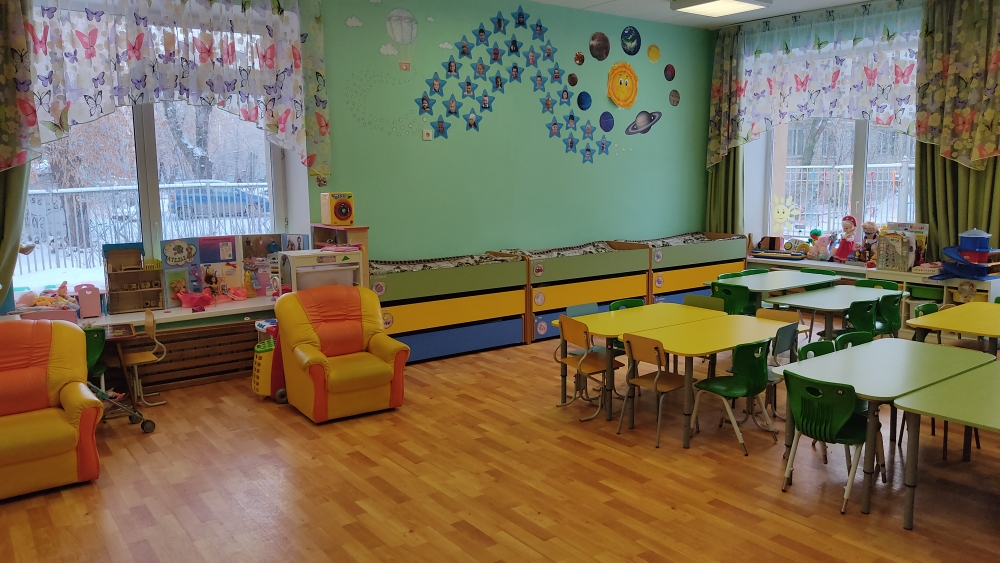 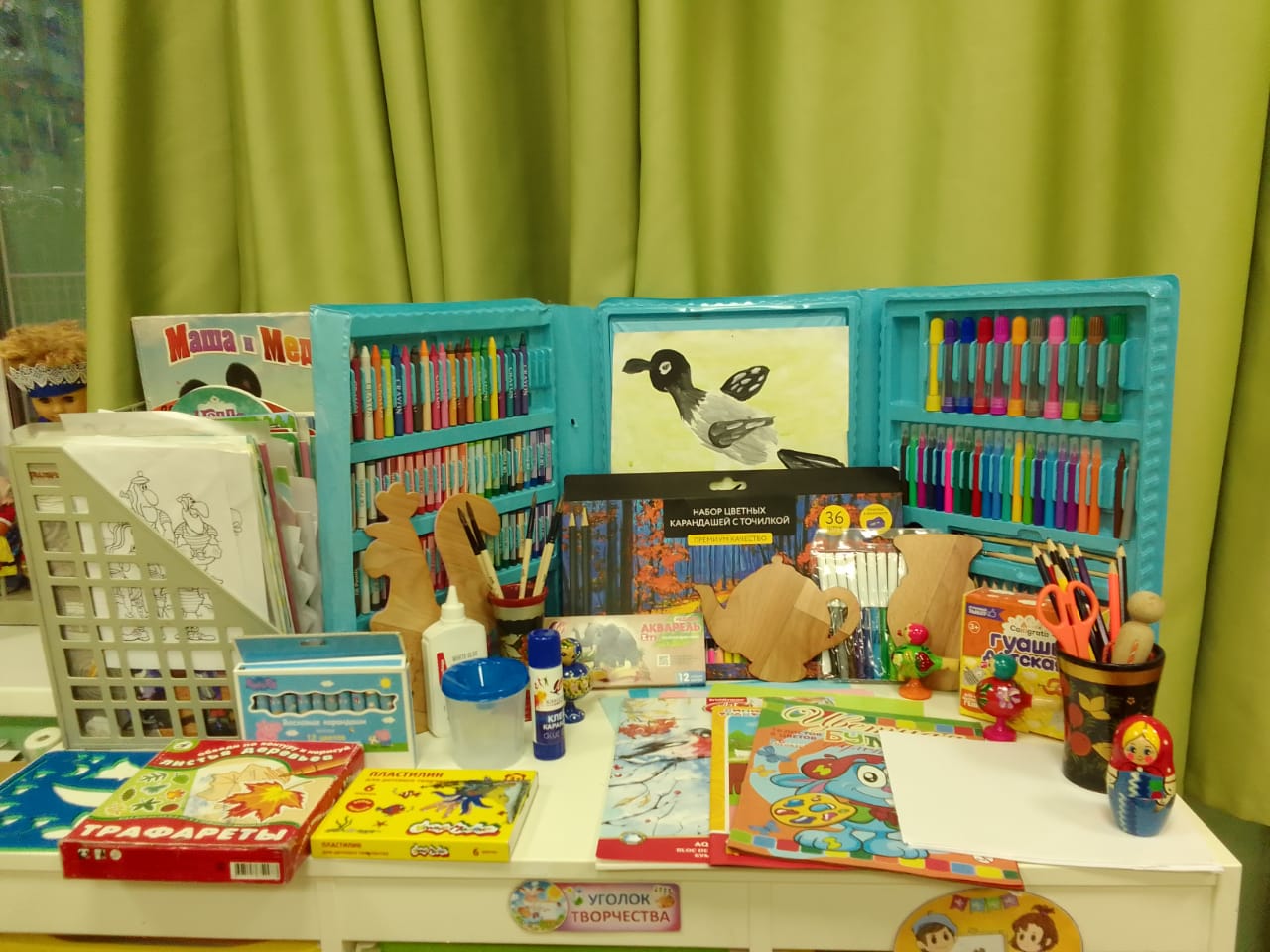 Группа № 2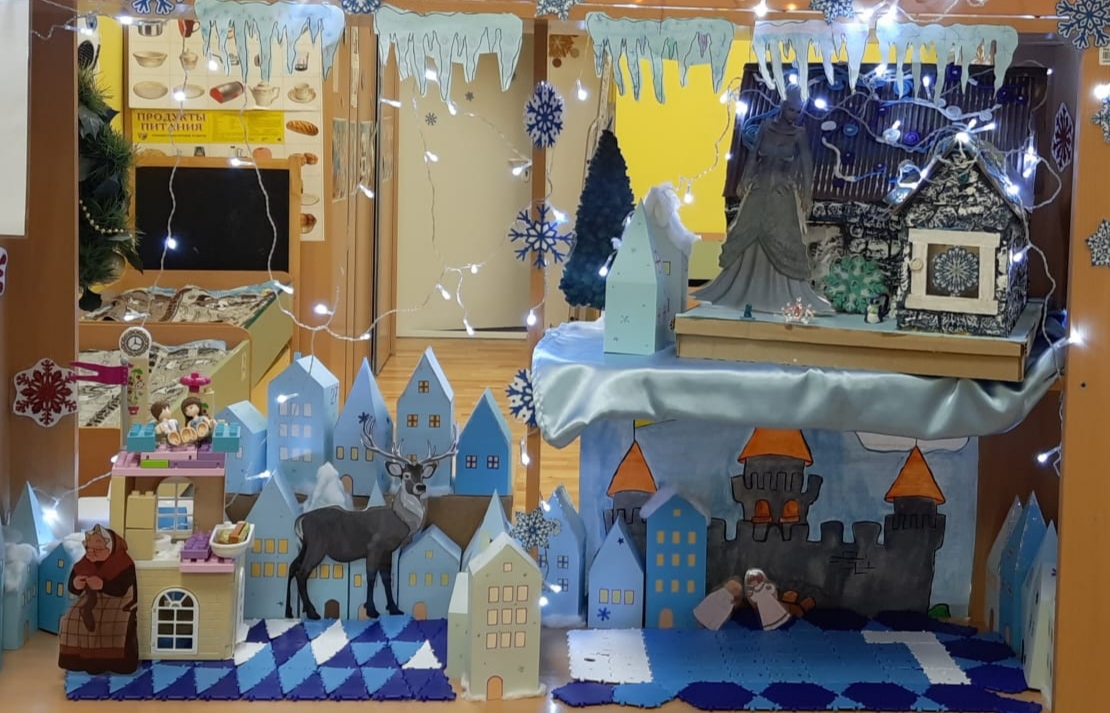 Группа № 3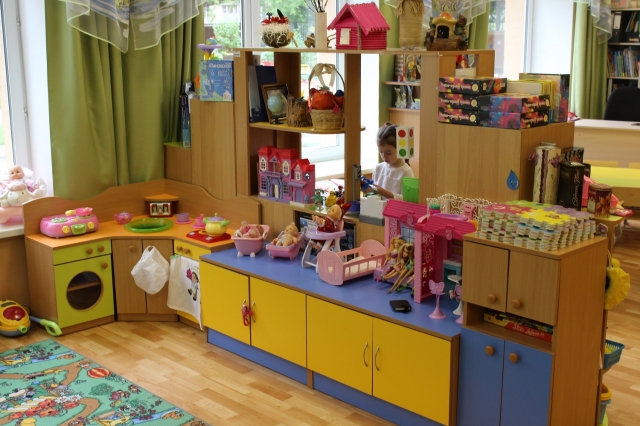 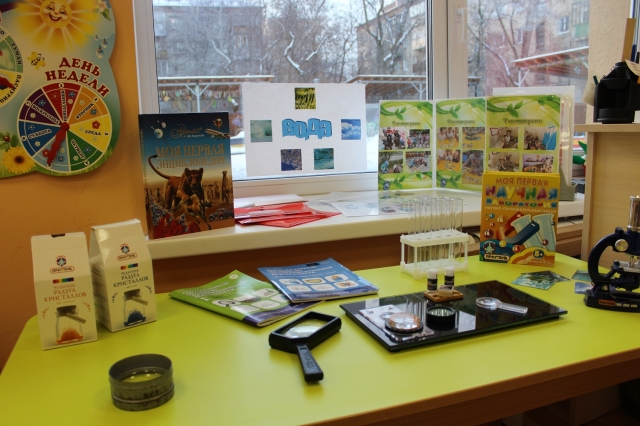 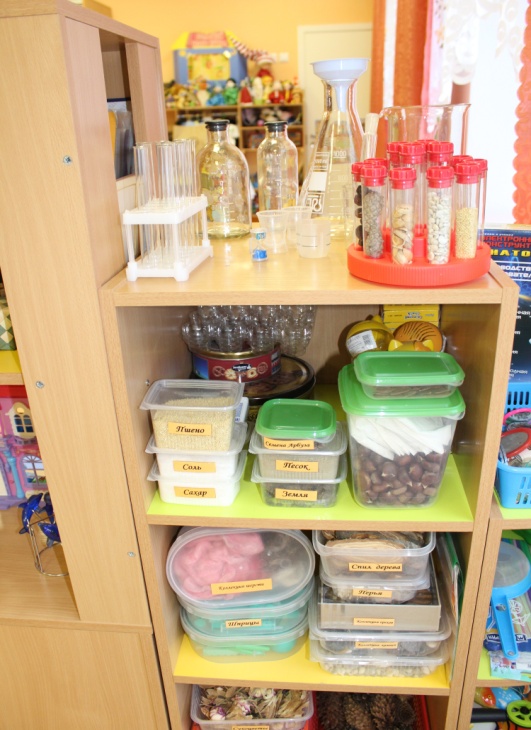 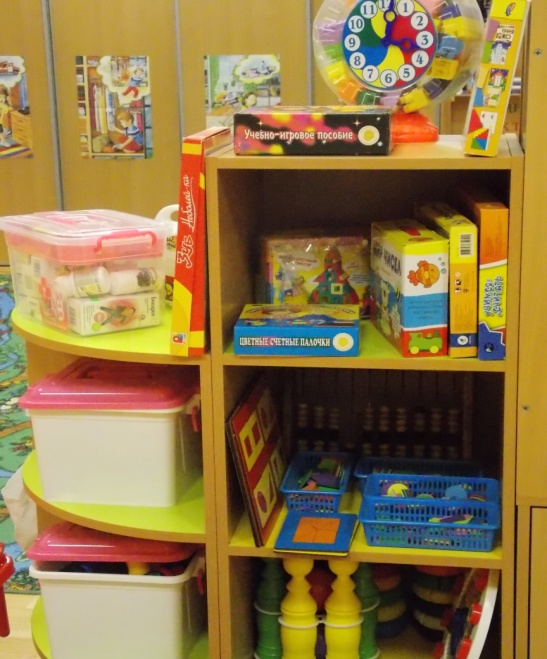 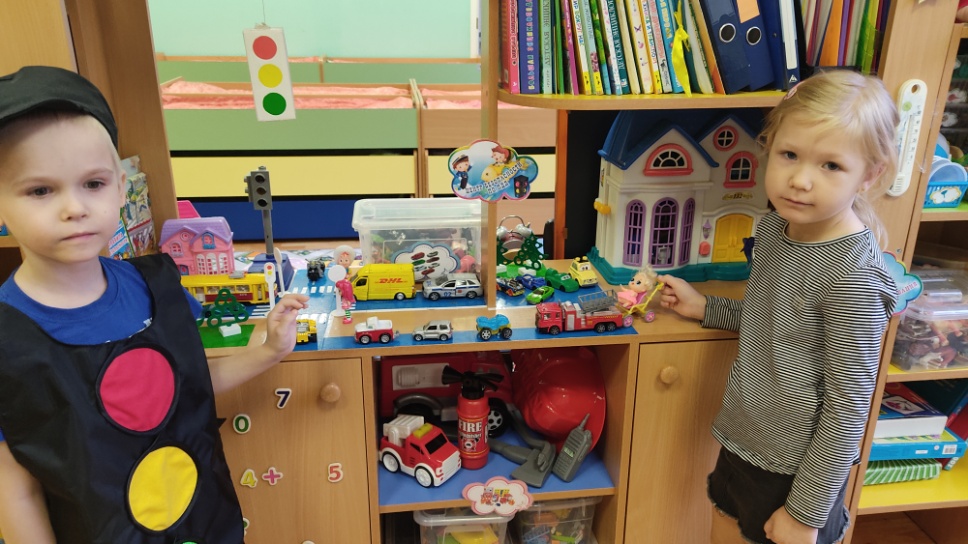 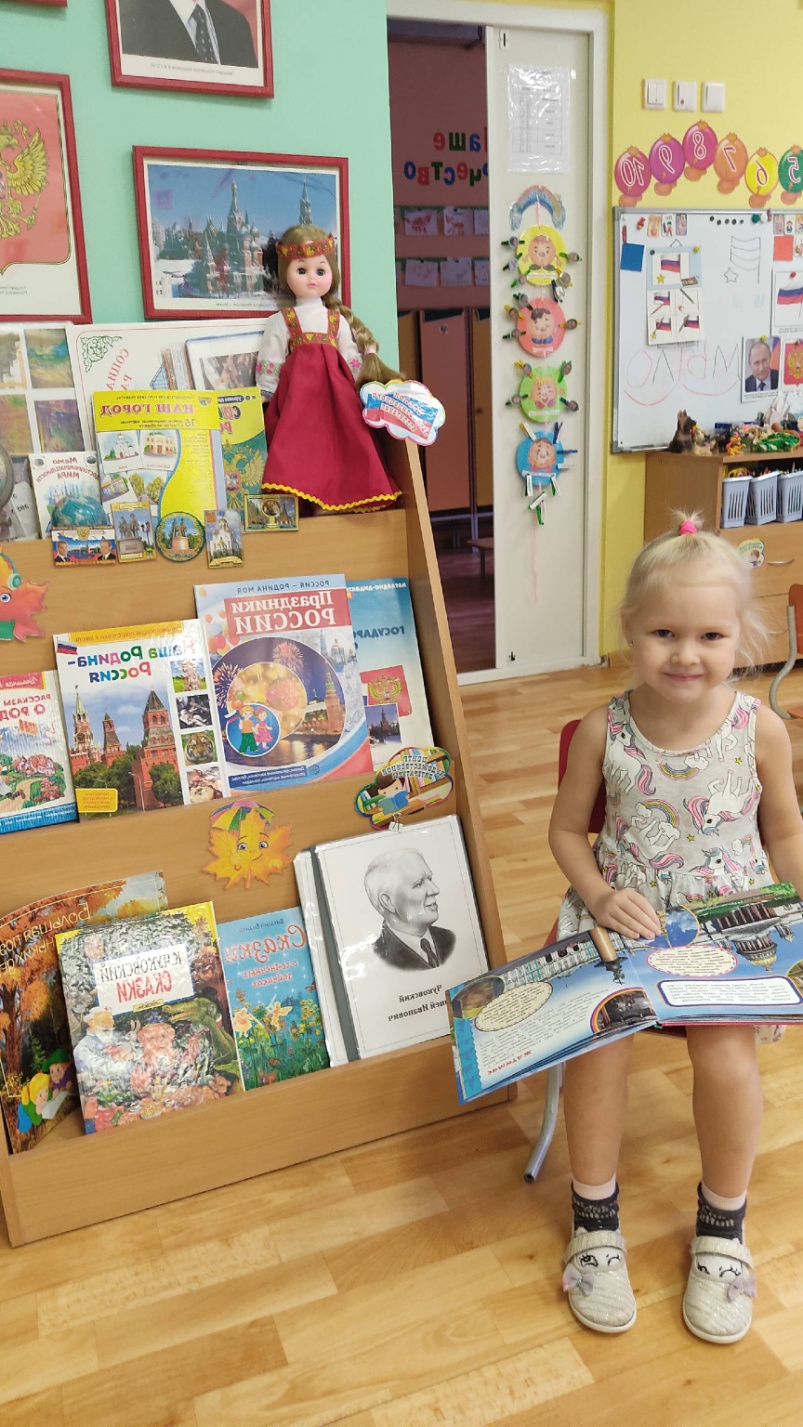 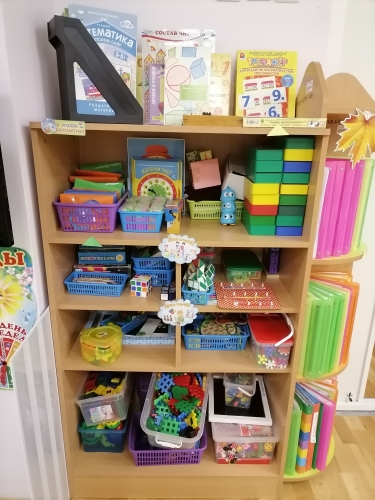 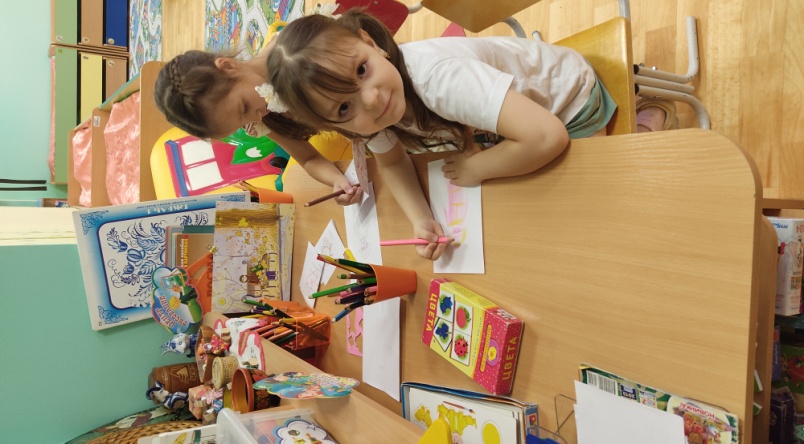 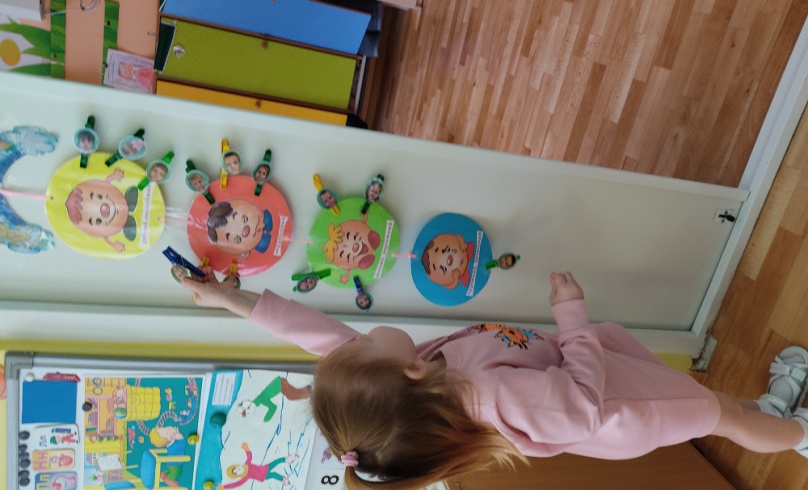 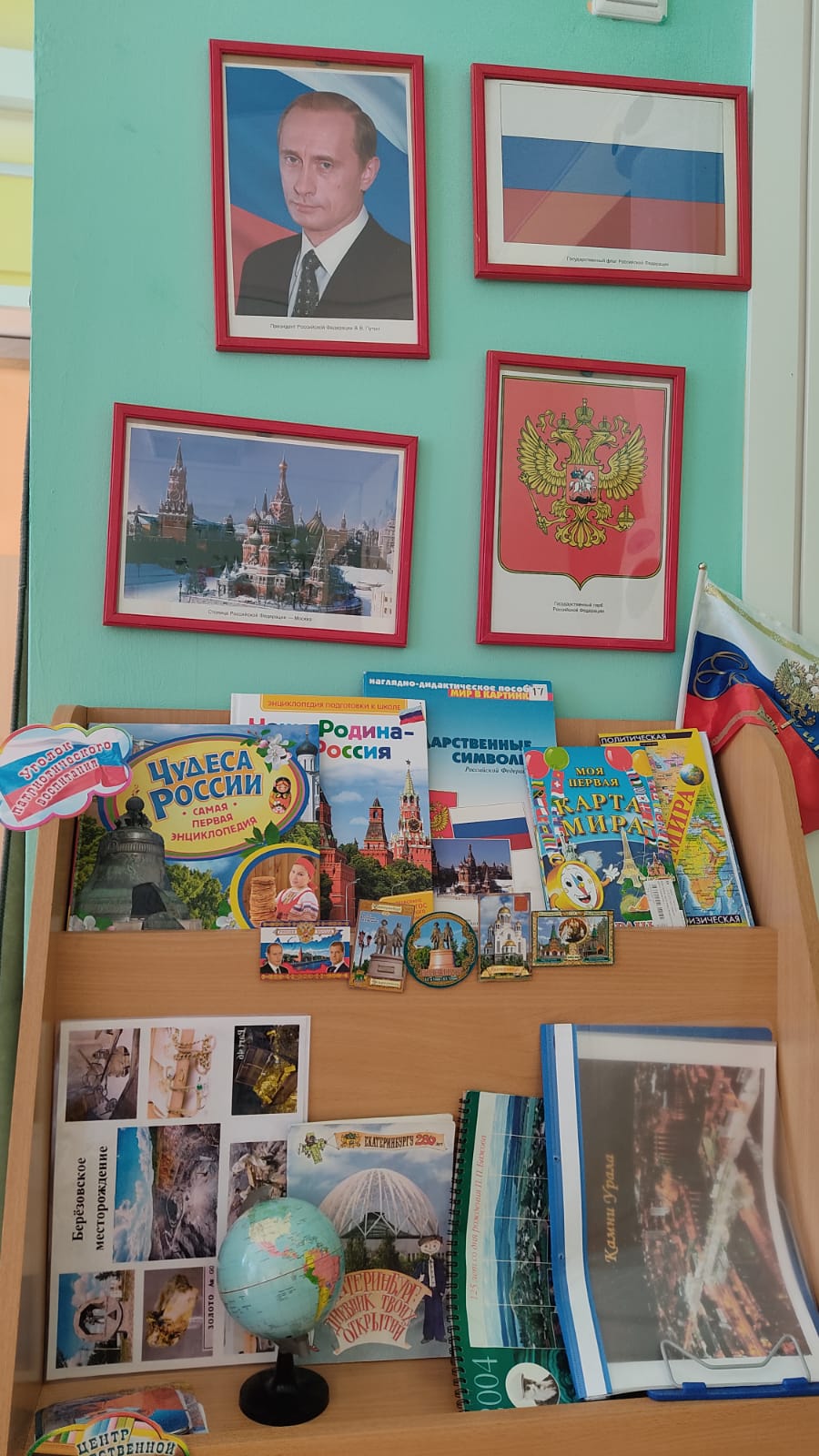 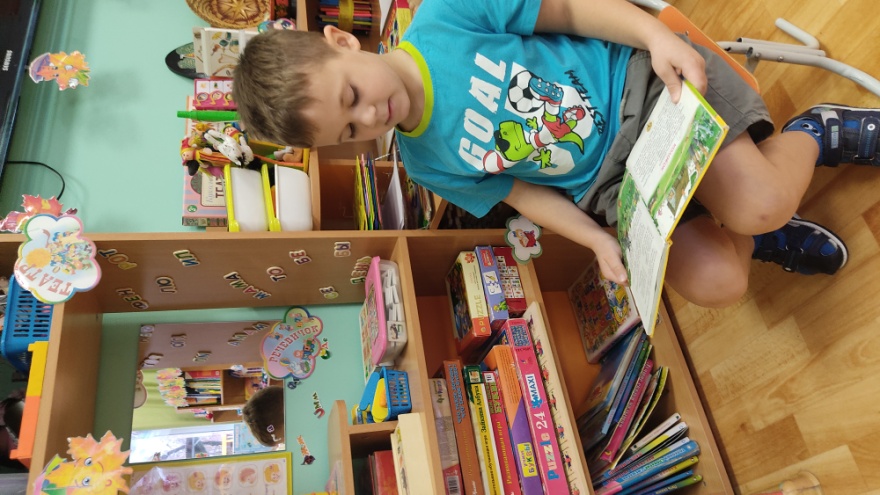 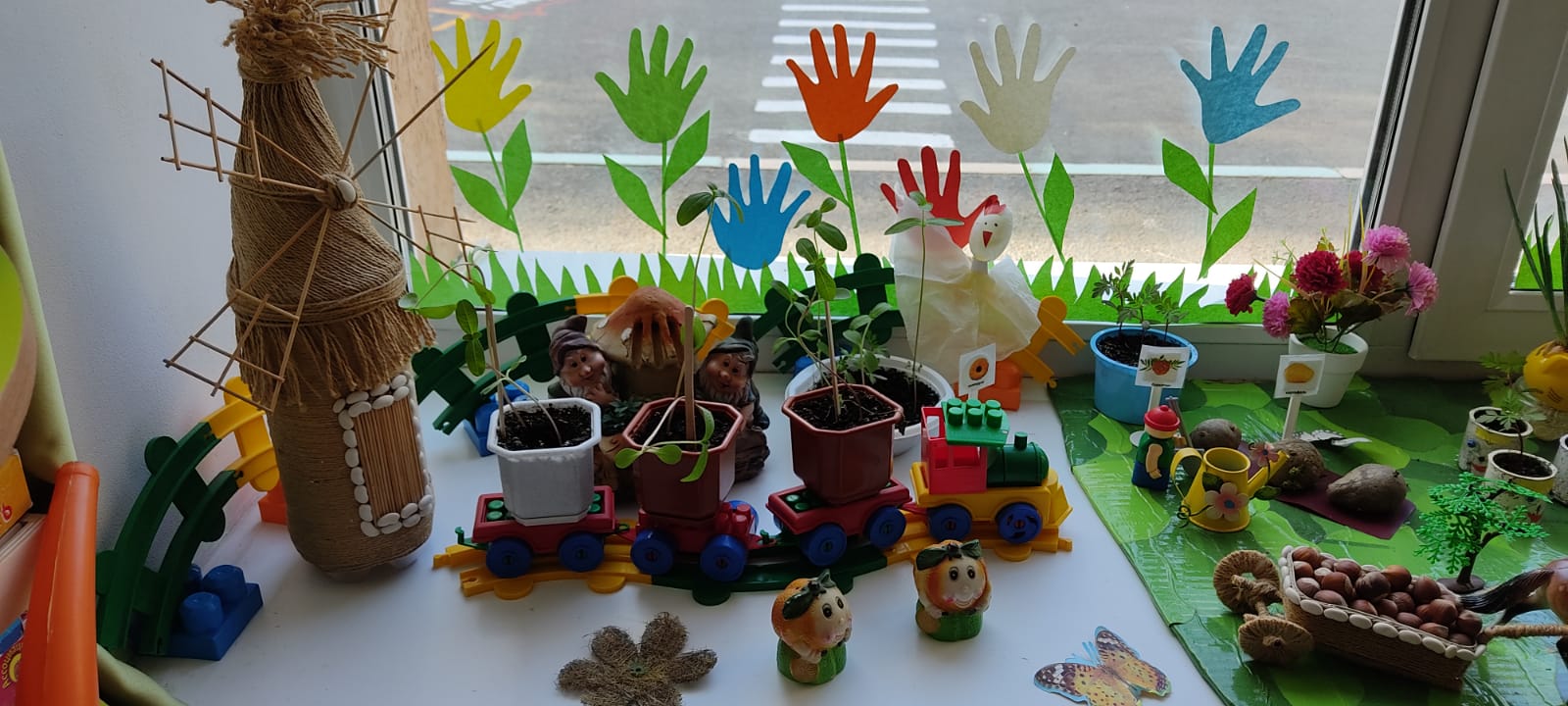 Группа № 4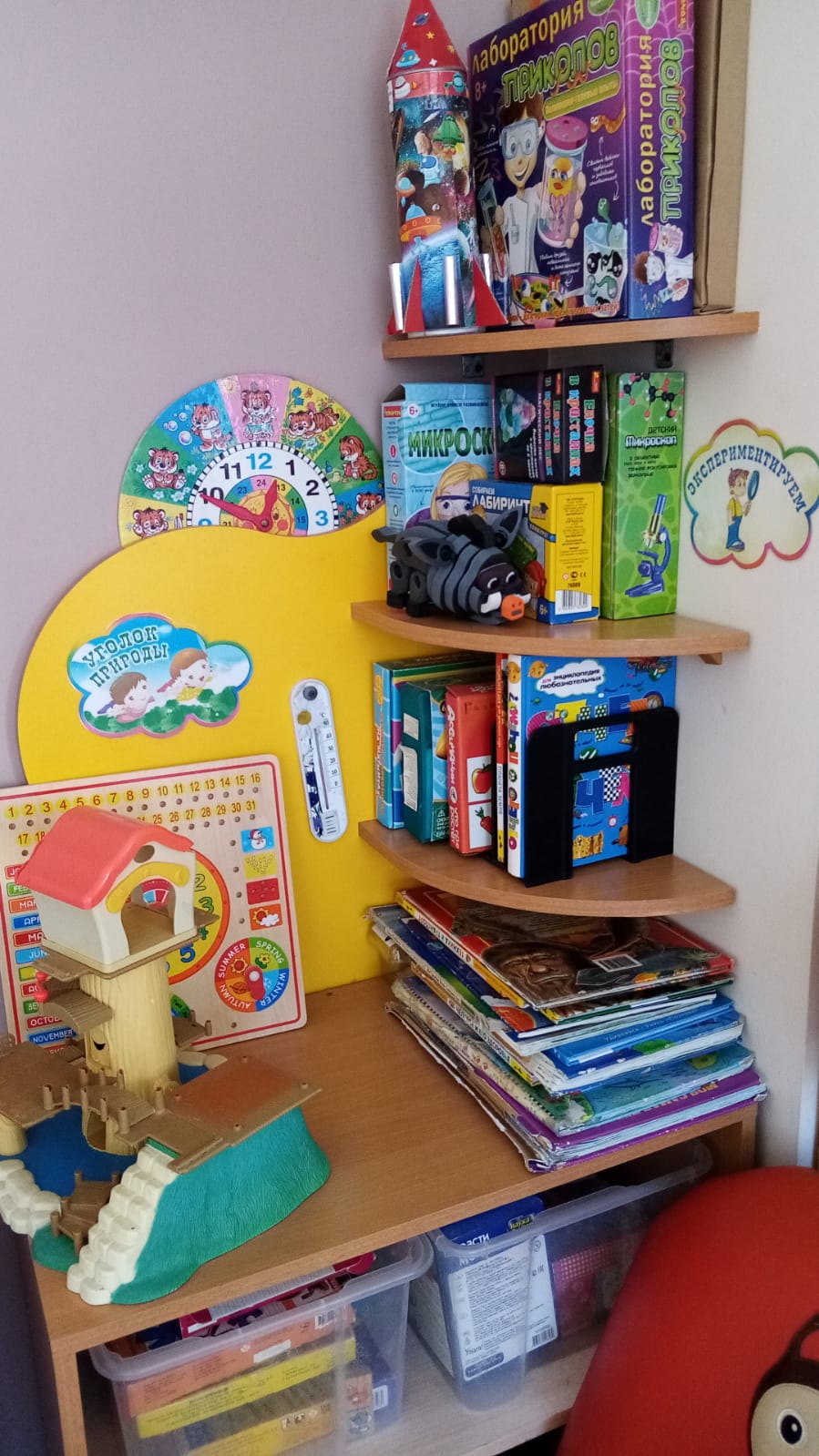 Группа № 5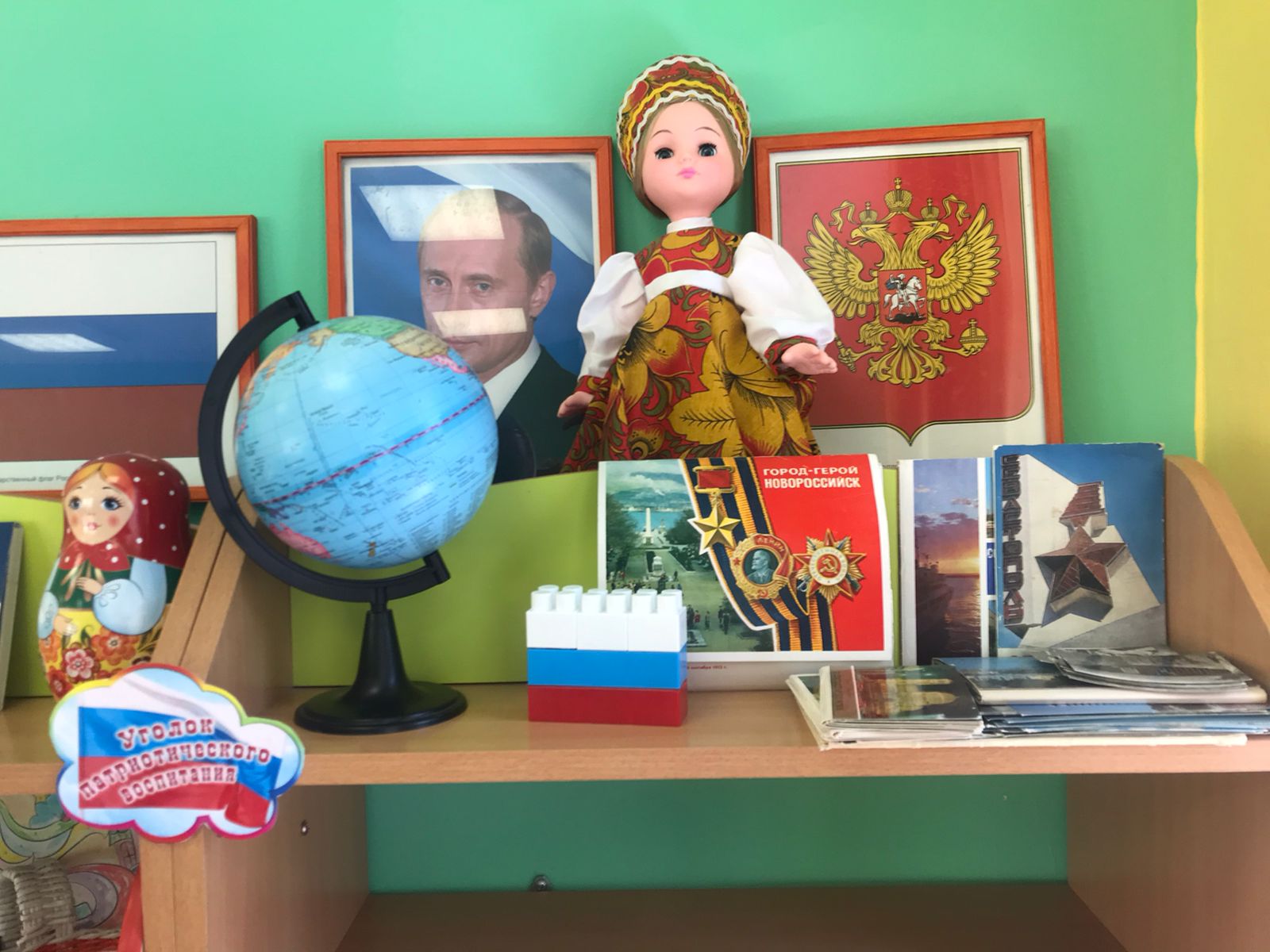 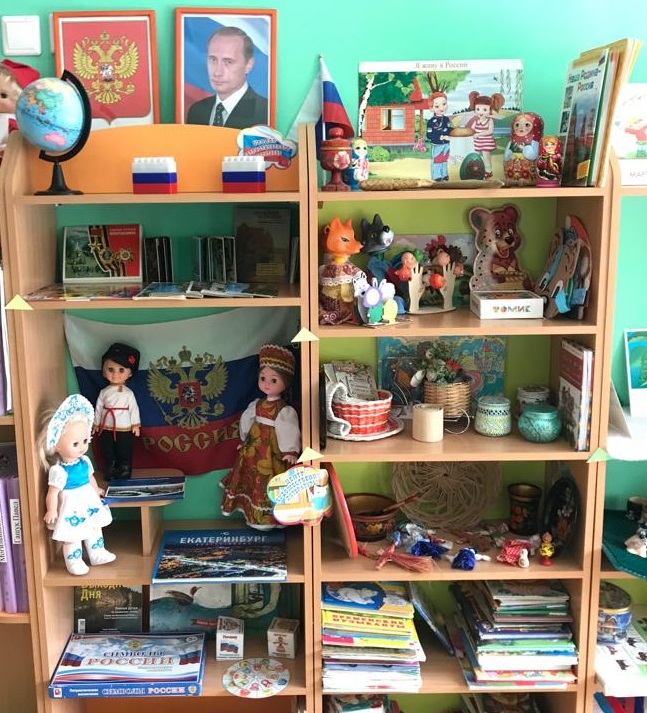 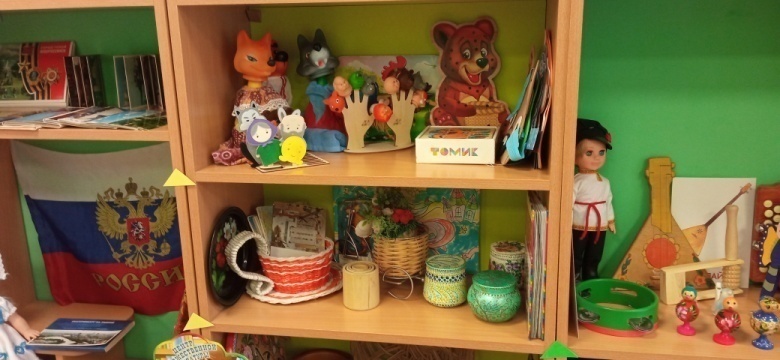 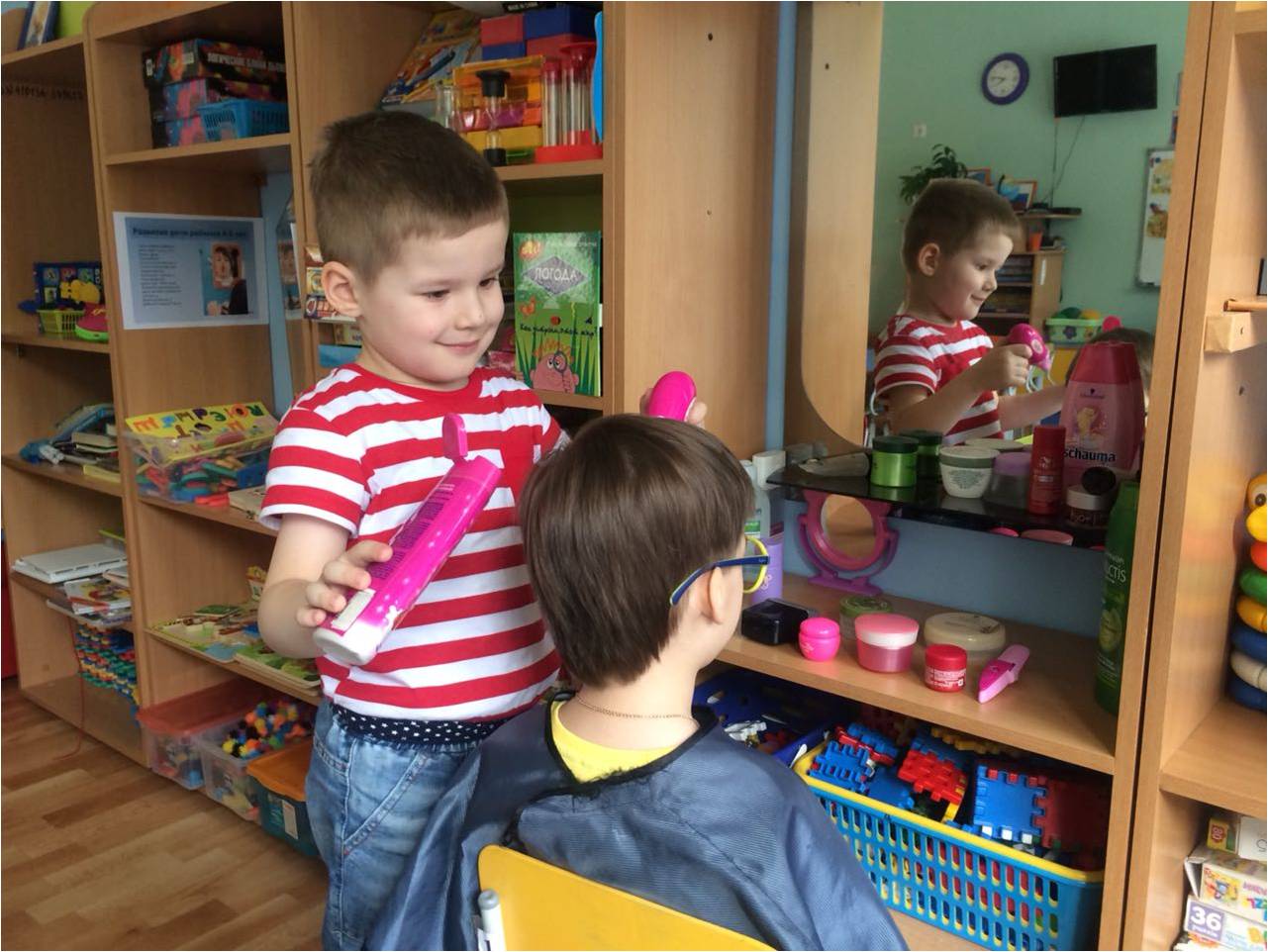 Группа № 6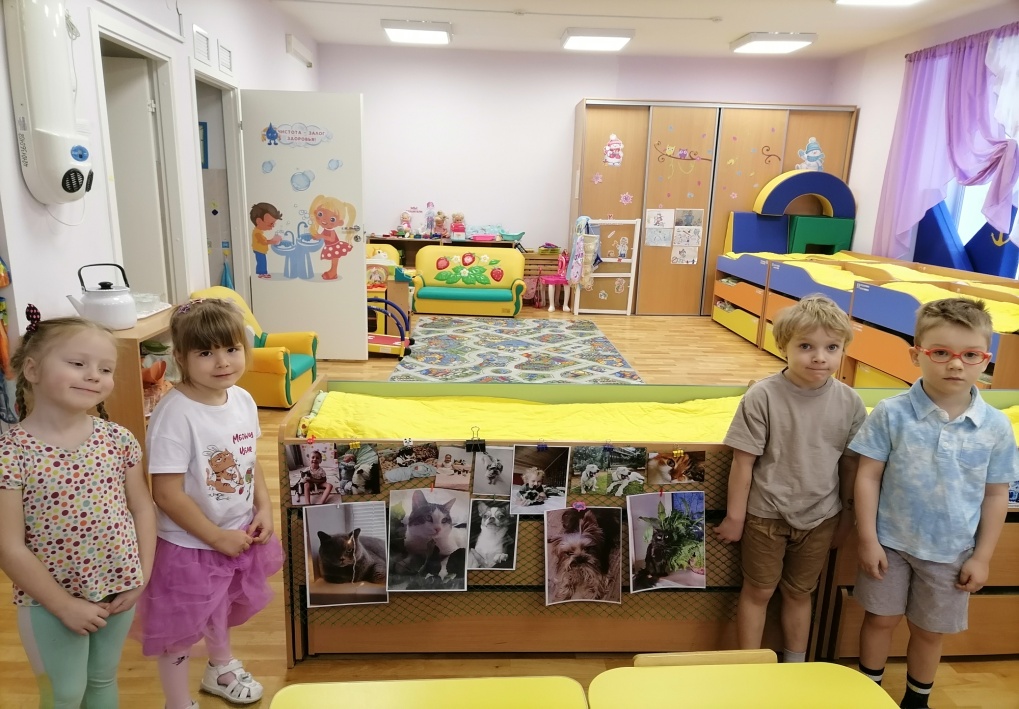 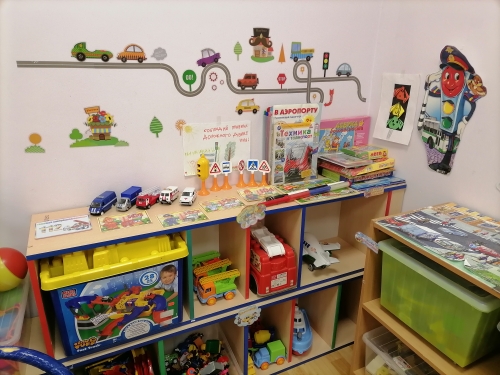 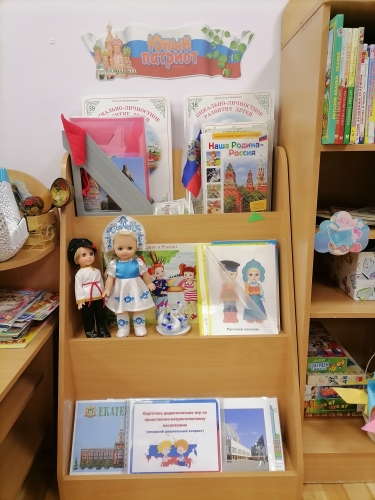 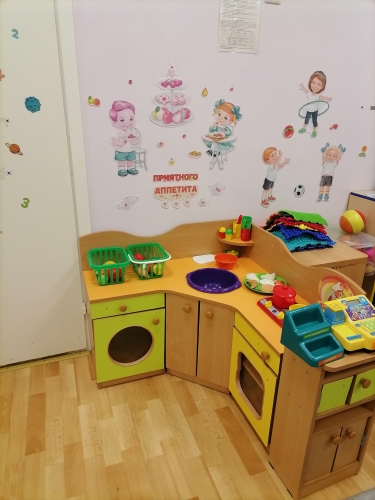 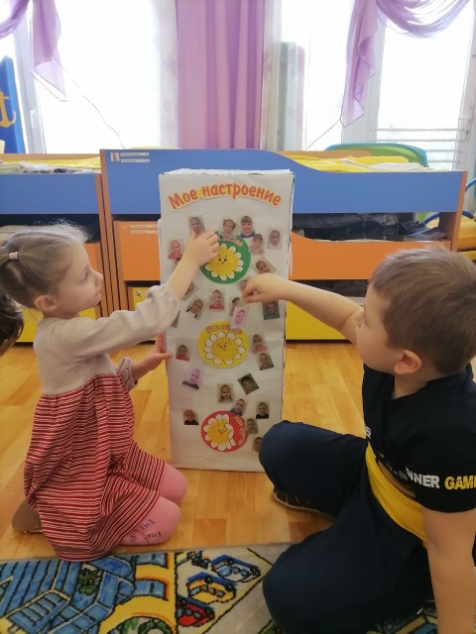 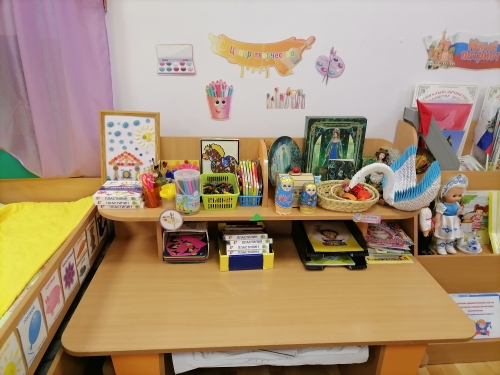 